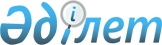 О бюджете сельского округа Майлытогай на 2021-2023 годыРешение Шиелийского районного маслихата Кызылординской области от 29 декабря 2020 года № 65/22. Зарегистрировано Департаментом юстиции Кызылординской области 5 января 2021 года № 8042.
      В соответствии с пунктом 2 статьи 75 Кодекса Республики Казахстан от 4 декабря 2008 года "Бюджетный кодекс Республики Казахстан" и пунктом 2-7 статьи 6 Закона Республики Казахстан от 23 января 2001 года "О местном государственном управлении и самоуправлении в Республике Казахстан", Шиелийский районный маслихат РЕШИЛ:
      1. Утвердить бюджет сельского округа Майлытогай на 2021-2023 годы согласно приложениям 1, 2 и 3, в том числе на 2021 год в следующих объемах:
      1) доходы - 54 456 тысяч тенге, в том числе:
      налоговые поступления - 947 тысяч тенге;
      поступления трансфертов - 53 509 тысяч тенге;
      2) затраты - 54 784 тысяч тенге;
      3) чистое бюджетное кредитование - 0;
      бюджетные кредиты - 0;
      погашение бюджетных кредитов - 0;
      4) сальдо по операциям с финансовыми активами - 0;
      приобретение финансовых активов - 0;
      поступления от продажи финансовых активов государства - 0;
      5) дефицит (профицит) бюджета – -328 тысяч тенге;
      6) финансирование дефицита (использование профицита) бюджета – 328 тысяч тенге;
      поступление займов - 0;
      погашение займов - 0;
      используемые остатки бюджетных средств - 328 тысяч тенге.
      Сноска. Пункт 1 - в редакции решения Шиелийского районного маслихата Кызылординской области от 12.11.2021 № 14/24 (вводится в действие с 01.01.2021).


      2. Установить на 2021 год объемы субвенций, передаваемых из районного бюджета в бюджет сельского округа Майлытогай в сумме 27 314 тысяч тенге.
      3. Настоящее решение вводится в действие с 1 января 2021 года и подлежит официальному опубликованию.  Бюджет сельского округа Майлытогай на 2021 год
      Сноска. Приложение 1 - в редакции решения Шиелийского районного маслихата Кызылординской области от 12.11.2021 № 14/24 (вводится в действие с 01.01.2021). Бюджет сельского округа Майлытогай на 2022 год Бюджет сельского округа Майлытогай на 2023 год
					© 2012. РГП на ПХВ «Институт законодательства и правовой информации Республики Казахстан» Министерства юстиции Республики Казахстан
				
      Председатель сессии Шиелийского районного маслихата 

Н. Көпенов

      Временно исполняющий обязанности секретаря районного маслихата 

П. Маханбет
Приложение 1 к решению
Шиелийского районного маслихата
от 29 декабря 2020 года № 65/22
Категория
Категория
Категория
Категория
Категория
Сумма, тысяч тенге
Класс
Класс
Класс
Класс
Сумма, тысяч тенге
Подкласс
Подкласс
Подкласс
Сумма, тысяч тенге
Наименование
Наименование
Сумма, тысяч тенге
1. Доходы
1. Доходы
54 456
1
Налоговые поступления
Налоговые поступления
947
04
Hалоги на собственность
Hалоги на собственность
947
1
Hалоги на имущество
Hалоги на имущество
46
3
Земельный налог
Земельный налог
51
4
Hалог на транспортные средства
Hалог на транспортные средства
850
4
Поступления трансфертов
Поступления трансфертов
53 509
02
Трансферты из вышестоящих органов государственного управления
Трансферты из вышестоящих органов государственного управления
53 509
3
Трансферты из районного (города областного значения) бюджета
Трансферты из районного (города областного значения) бюджета
53 509
Функциональные группы 
Функциональные группы 
Функциональные группы 
Функциональные группы 
Функциональные группы 
Сумма, тысяч тенге
Функциональные подгруппы 
Функциональные подгруппы 
Функциональные подгруппы 
Функциональные подгруппы 
Сумма, тысяч тенге
Администраторы бюджетных программ
Администраторы бюджетных программ
Администраторы бюджетных программ
Сумма, тысяч тенге
Бюджетные программы (подпрограммы)
Бюджетные программы (подпрограммы)
Сумма, тысяч тенге
Наименование
Сумма, тысяч тенге
2. Затраты
54 784
01
Государственные услуги общего характера
25 173
1
Представительные, исполнительные и другие органы, выполняющие общие функции государственного управления
25 173
124
Аппарат акима города районного значения, села, поселка, сельского округа
25 173
001
Услуги по обеспечению деятельности акима города районного значения, села, поселка, сельского округа
21 773
022
Капитальные расходы государственного органа
3 400
07
Жилищно-коммунальное хозяйство
16 037,5
3
Благоустройство населенных пунктов
16 037,5
124
Аппарат акима города районного значения, села, поселка, сельского округа
16 037,5
008
Освещение улиц населенных пунктов
1 037,5
011
Благоустройство и озеленение населенных пунктов
15 000
08
Культура, спорт, туризм и информационное пространство
12 278
1
Деятельность в области культуры
12 278
124
Аппарат акима города районного значения, села, поселка, сельского округа
12 278
006
Поддержка культурно-досуговой работы на местном уровне
12 278
12
Транспорт и коммуникации
1 295
1
Автомобильный транспорт
1 295
124
Аппарат акима города районного значения, села, поселка, сельского округа
1 295
045
Капитальный и средний ремонт автомобильных дорог районного значения и улиц населенных пунктов
1 295
15
Трансферты
0,5
1
Трансферты
0,5
124
Аппарат акима города районного значения, села, поселка, сельского округа
0,5
048
Возврат неиспользованных (недоиспользованных) целевых трансфертов
0,5
3. Чистое бюджетное кредитование
0
4. Сальдо по операциям с финансовыми активами
0
5. Дефицит (профицит) бюджета
-328
6. Финансирование дефицита (использование профицита) бюджета
328
8
Используемые остатки бюджетных средств
328
01
Остатки бюджетных средств
328
1
Свободные остатки бюджетных средств
328
001
Свободные остатки бюджетных средств
328Приложение 2 к решению
Шиелийcкого районного маслихата
от 29 декабря 2020 года № 65/22
Категория
Категория
Категория
Категория
Сумма, тысяч тенге
Класс 
Класс 
Класс 
Сумма, тысяч тенге
Подкласс
Подкласс
Сумма, тысяч тенге
Наименование
Сумма, тысяч тенге
1. Доходы
30154
1
Налоговые поступления
673
01
Подоходный налог
0
2
Индивидуальный подоходный налог
0
04
Hалоги на собственность
673
1
Hалоги на имущество
41
3
Земельный налог
60
4
Hалог на транспортные средства
572
4
Поступления трансфертов 
29481
02
Трансферты из вышестоящих органов государственного управления
29481
3
Трансферты из районного (города областного значения) бюджета
29481
Функциональная группа 
Функциональная группа 
Функциональная группа 
Функциональная группа 
Администратор бюджетных программ
Администратор бюджетных программ
Администратор бюджетных программ
Программа
Программа
Наименование
2. Затраты
30154
01
Государственные услуги общего характера
17125
124
Аппарат акима города районного значения, села, поселка, сельского округа
17125
001
Услуги по обеспечению деятельности акима города районного значения, села, поселка, сельского округа
17125
07
Жилищно-коммунальное хозяйство
260
124
Аппарат акима города районного значения, села, поселка, сельского округа
260
008
Освещение улиц населенных пунктов
260
08
Культура, спорт, туризм и информационное пространство
12769
124
Аппарат акима города районного значения, села, поселка, сельского округа
12769
006
Поддержка культурно-досуговой работы на местном уровне
12769
3.Чистое бюджетное кредитование
0
4. Сальдо по операциям с финансовыми активами
0
5. Дефицит (профицит) бюджета
0
6. Финансирование дефицита (использование профицита) бюджета
0
 7
Поступление займов
0
 16
Погашение займов
0
8
Используемые остатки бюджетных средств
0
1
Остатки бюджетных средств
0
Свободные остатки бюджетных средств
0Приложение 3 к решению
Шиелийcкого районного маслихата
от 29 декабря 2020 года № 65/22
Категория
Категория
Категория
Категория
Сумма, тысяч тенге
Класс 
Класс 
Класс 
Сумма, тысяч тенге
Подкласс
Подкласс
Сумма, тысяч тенге
Наименование
Сумма, тысяч тенге
1. Доходы
31360
1
Налоговые поступления
700
01
Подоходный налог
0
2
Индивидуальный подоходный налог
0
04
Hалоги на собственность
700
1
Hалоги на имущество
43
3
Земельный налог
62
4
Hалог на транспортные средства
595
4
Поступления трансфертов 
30660
02
Трансферты из вышестоящих органов государственного управления
30660
3
Трансферты из районного (города областного значения) бюджета
30660
Функциональная группа 
Функциональная группа 
Функциональная группа 
Функциональная группа 
Администратор бюджетных программ
Администратор бюджетных программ
Администратор бюджетных программ
Программа
Программа
Наименование
2. Затраты
31360
01
Государственные услуги общего характера
17810
124
Аппарат акима города районного значения, села, поселка, сельского округа
17810
001
Услуги по обеспечению деятельности акима города районного значения, села, поселка, сельского округа
17810
07
Жилищно-коммунальное хозяйство
270
124
Аппарат акима города районного значения, села, поселка, сельского округа
270
008
Освещение улиц населенных пунктов
270
08
Культура, спорт, туризм и информационное пространство
13280
124
Аппарат акима города районного значения, села, поселка, сельского округа
13280
006
Поддержка культурно-досуговой работы на местном уровне
13280
3.Чистое бюджетное кредитование
0
4. Сальдо по операциям с финансовыми активами
0
5. Дефицит (профицит) бюджета
0
6. Финансирование дефицита (использование профицита) бюджета
0
 7
Поступление займов
0
 16
Погашение займов
0
8
Используемые остатки бюджетных средств
0
1
Остатки бюджетных средств
0
Свободные остатки бюджетных средств
0